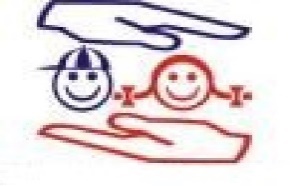      Conselho Municipal dos Direitos da Criança e do AdolescenteMantena – Minas GeraisLei Municipal nº 1.610/13                                        ERRATA Nº008, de 24 de outubro de 2019.Referente ao resultado final e a homologação do processo de escolha dos Membros do Conselho Tutelar do Município de Mantena – MG.O Conselho Municipal dos Direitos da Criança e do Adolescente-CMDCA, do município de Mantena- MG, no uso das atribuições legais estabelecidas na Lei Municipal nº1.610/2013, publica a Errata nº.008, referente a homologação e resultado final do processo de Eleição dos membros do conselho Tutelar para o mandato de 2020/2023.Onde se lê o nome da candidata: KELEM CRISTINA DE OLIVEIRA, com número de votos:132, e classificação como suplente em 8ºlugar.O correto é: 172 VOTOS e classificação 8º lugar, como suplente.                                                             Mantena – MG,25 de outubro de                                                          ----------------------------------------------------------	              Vanderléa Rodrigues Dias                                                          Presidente do CMDCA         